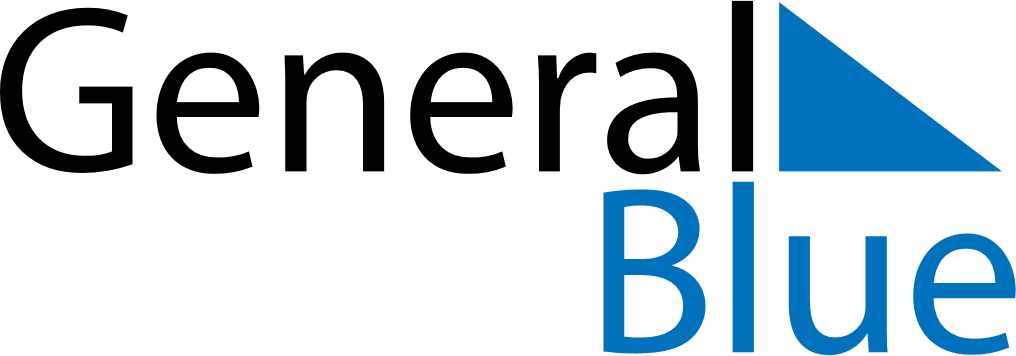 April 2175April 2175April 2175April 2175April 2175SundayMondayTuesdayWednesdayThursdayFridaySaturday123456789101112131415161718192021222324252627282930